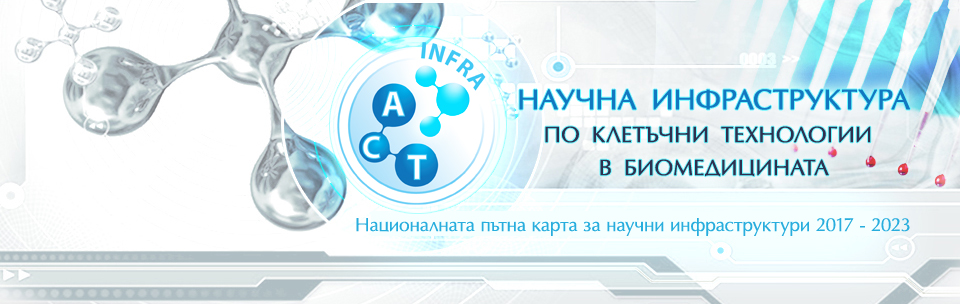 РАБОТНА СРЕЩА „Асистирани репродуктивни технологии и Регенеративна медицина“ – 6 юни 2019  от 13:00-14:00ч, Заседателна зала, Биологически факултет, СУ „Св. Кл. Охридски“, бул Драган Цанков 8, 1164 СофияНе-конфиденциална информацияИзпратете попълнената форма най-късно до 31.05.2019 на адрес: alliancecelltechnologies@abv.bg Име, фамилияИнституция Професионален опит в АРТ/стволови клетки(да/не)Желаете ли да зададете тема/въпрос за обсъждане (Да/не)(ако да, моля задайте предложението)Контакт